UNIVERSITÀ POLITECNICA DELLE MARCHE 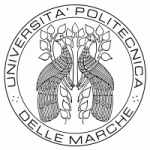 MISSIONE N. 	 	DIPARTIMENTO SCIENZE DELLA VITADEL 	 	E DELL’AMBIENTEIL DIRETTORE DEL DIPARTIMENTOProf. Paolo MARIANIAUTORIZZA	 qualifica 	sede di servizio 	 e abituale dimora 	a compiere la missione a 		 c/o 		 per i seguenti motivi: 	Inizio missione il giorno 	 alle ore 	Fine missione il giorno 	, ovvero, durata presumibile della missione gg.	Si ritiene di dover utilizzare il mezzo proprio / a noleggio per i seguenti motivi:La spesa sarà imputata sui seguenti fondi ____________________________________________di cui si è constatata la disponibilità.Firma del Titolare del Fondo  			Ancona, lì 		Il Direttore della Scuola	Visto si Autorizza	Il Direttore del Dipartimento	Prof. Oliana CARNEVALI	Il Tutor Scuola di Dottorato	Prof. Paolo MARIANI	_____________________	_______________________	________________________RICHIESTA RIMBORSO SPESEIl sottoscritto 	, con riferimento alla missionea 	
chiede il rimborso delle spese sostenute, ai sensi dell’art. 1, comma 4, del Regolamento Missioni.A tal fine dichiara:di aver iniziato l’incarico di missione il giorno ____________ alle ore __________;di aver percorso il seguente itinerario: di aver portato a termine l’incarico di missione il giorno 	 alle ore 	;di  aver  non aver usufruito di anticipazione per € 	 con mandato n° 	;di  aver  non aver ricevuto alcun rimborso o concorso spese da altre Amministrazioni;di  aver utilizzato il taxi per i seguenti motivi: 		;Altre comunicazioni 		;Si allegano:Modalità di pagamento: riscossione diretta presso lo sportello dell’Istituto Cassiere versamento in c/c bancario  IBAN n.		Firma del RichiedenteAncona, lì _______________	_________________________Dichiarazione di prosecuzione attività didattica(da compilare soltanto in caso di missione di durata superiore ai 30 giorni e limitatamente al personale che svolge attività didattica)Il Consiglio di Facoltà ha espresso parere favorevole nella seduta del 	.Durante l’assenza dal servizio nel periodo della missione: non è prevista attività didattica l’attività didattica sarà proseguita dal Prof. 		________________________	IL PRESIDEEVENTUALI OSSERVAZIONI	Firma 	TABELLA 1 – Trattamento di missione**può essere autorizzato l'uso della Business Class per voli transcontinentali superiori alle 8 ore.Per il compimento della suddetta missione la S.V. è autorizzata a servirsi del seguente mezzo:(barrare la casella che interessa)Ordinario		Straordinario (subordinati alla preventiva autorizzazione)  Ferrovia	  mezzo proprio  Aereo	  mezzo a noleggio  Nave, piroscafo	  taxi nei tragitti extraurbani  Corriera, autobus	Integrativo  Automezzo di servizio	  taxi  Automezzo di terzi – offerto da 	DICHIARAZIONE DI ESONERO DA RESPONSABILITÀIl sottoscritto ___________________________________, con riferimento alla missione in oggetto, dichiara di sollevare l’Amministrazione da ogni responsabilità diretta o indiretta circa l’uso del mezzo proprio –  mezzo a noleggio –  mezzo di terzi,  la cui targa è _______________________Firma 	Località di partenzaLocalità di destinazioneData di partenzaOrario di partenzaMezzo di trasportoKm percorsi (mezzo proprio)n.biglietti di viaggio in originaleEuro/valuta esteran.ricevute di pedaggi autostradaliEuro/valuta esteran.ricevute di pastiEuro/valuta esteran.ricevuta/fattura di albergoEuro/valuta esteran.n.n.GruppoQualificheLimite di spesa d'albergo
Italia/esteroLimite di spesa d'albergo
Italia/esteroVitto
Italia/esteroTrenoAereoGruppo 1Organi di governo
Organi di controllo
Professori
Dirigenti
Riceratori
Assistenti r.e.4 stelle€ 270.00€70.001a classe
WL-singoloEconomy
Business Class **Gruppo 2Personale T.A. Cat. EP
Personale T.A. Cat. D
Dottorandi
Borsisti
Assegnisti
Specializzandi
Coll.Coor. Contin.
Personale dipendente da altri Enti4 stelle€ 250.00€70.001a classe Posto lettoEconomyGruppo 3Personale T.A. Cat. C
Personale T.A. Cat. B3 stelle€ 230.00€70.001a classe Posto lettoEconomy